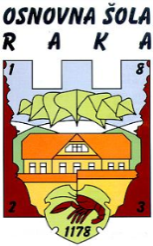 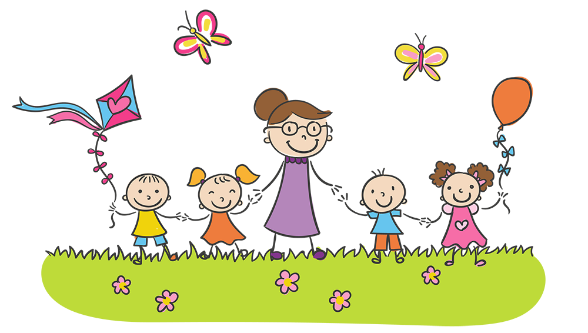 JEDILNIK 01. 09. – 03. 09. 2021D O B E R   T E K !Pridržujemo si pravico do spremembe jedilnika.  Jedi lahko vsebujejo snovi ali proizvode, ki povzročajo alergije ali preobčutljivost (Uredba EU št.1169/2011 o zagotavljanju informacijo živilih potrošnikom, Uradni list. RS št. 6/2014). V skladu s svojimi zmožnostmi šola pripravlja dietne obroke za učence na osnovi zdravniškega potrdila uradne medicine.DanMalicaKosiloSredaSirova štručka, čokoladno mleko, jabolkoZelenjavna juha, svinjski zrezek v kruhovi skorjici, krompirjeva solataČetrtekMed, maslo, polnozrnati kruh, čaj, bananaJešprenj z mesom, pecivo, sokPetekPosebna salama, polbeli kruh, čaj, lubenicaGobova juha, makaronov meso, solata